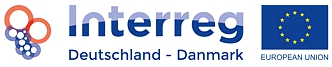 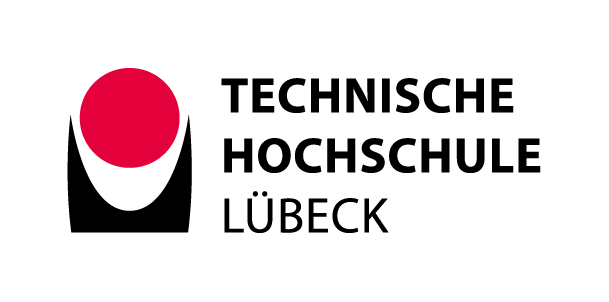 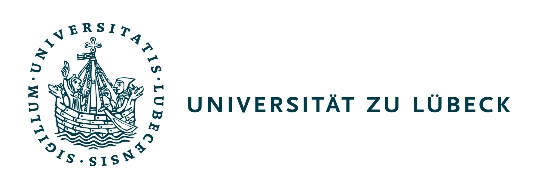 MSc Candidate Pre-Application FormMaster’s Program Medical MicrotechnologyTO BE FILLED IN BY APPLICANT (INTERNATIONAL STUDENTS)A. Personal DataYou must have an international English language certificate or you fulfill one of the issues listed below. (Detailed information: http://www.mmt-master.de)Proof of English proficiency
	 Internationally accepted language test in English 	               (e. g. TOEFL; IELTS; CAE)
	 English was official language in school 		             
	 At least ½ year of working or studying 		               in an English-speaking country
	 English was official language of BachelorLevel of German knowledge                                   A1       A2       B1       B2     other  MSc Candidate Pre-Application FormMaster’s Program Medical MicrotechnologyB. Curriculum Vitae - Academic QualificationsPrevious/Current Employment(1)	Applicants from China, India and Vietnam and Mongolia have to apply seperatly 
at “Akademische Prüfstelle - APS” of the responsible German embassy.1.  Family name2.  First name 3.  Date of Birth(day)    (month)    (year)4. Sex: male = m             female = f   5.  Correspondence   
     AddressStreet and House NumberStreet and House NumberPostcodePlace of Residence (city)CountryCountry6.  Citizenship7. E-MailName and location of Universities, Colleges or Polytechnics where you acquired your degreesBest grade(theoretic best grade)Worst grade(to pass the course of study)1.       2.       Correct term of the degree and the field of study (e.g. Bachelor of engineering in Biomedical Engineering)Frommm/yyyyTomm/yyyyStandard length of your Bachelor’s programYour final grade (GPA)1.                                                                                                                           2.       Name/Address of EmployerFromToPosition